ANEXO IHORIZONTALMODELO 1 Patrocínio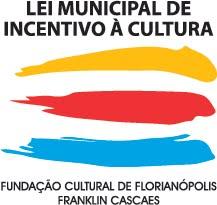 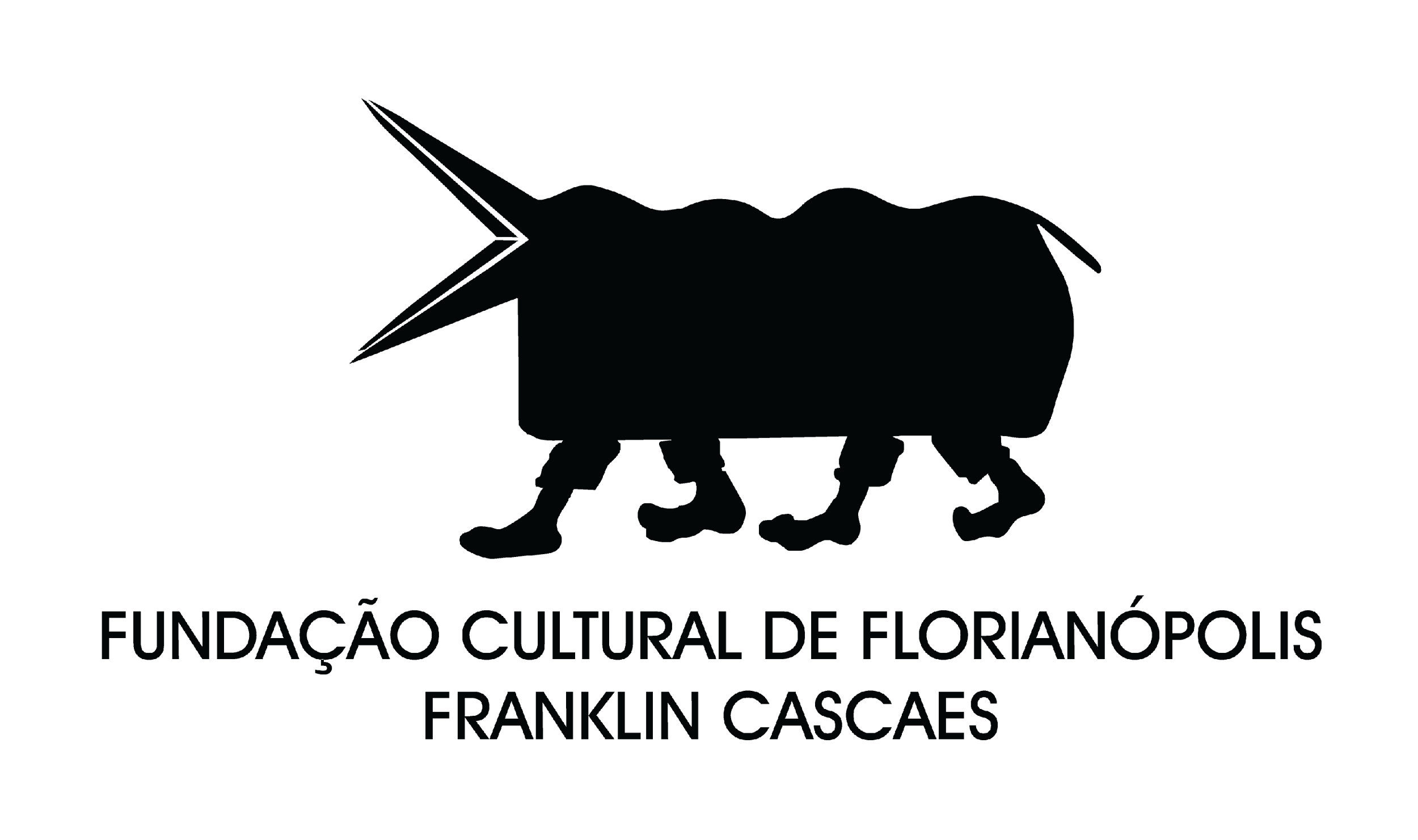 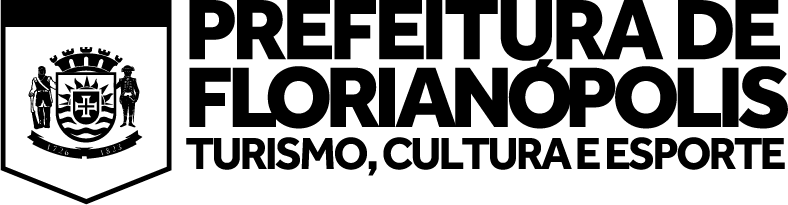 Apoio Cultural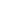 MODELO 2 Apoio Cultural			   Patrocínio                                                                 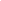 AS LOGOS DE PATROCÍNIO E APOIO CULTURAL DEVEM SER PROPORCIONAIS OU DO MESMO TAMANHOVERTICALMODELOPatrocínio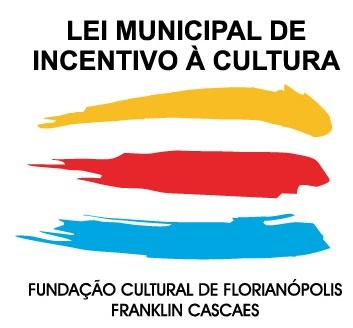     Apoio Cultural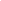 ANEXO IIAs peças publicitárias e ou de comunicação, deverão ser apresentadas à Fundação Cultural de Florianópolis Franklin Cascaes com antecedência de 20 (vinte) dias da divulgação do produto cultural para análise e posterior liberação. 1 - Deve constar no produto e peças publicitárias e de comunicação, com destaque, as seguintes informações:A) Produto cultural totalmente patrocinado pelo Município de Florianópolis por meio da Lei Municipal de Incentivo à Cultura (Modalidade Doação).  B) Indicação da condição de acesso ao produto cultural para:- VENDA PROIBIDA;- ENTRADA GRATUITA.